27.05.22г. В рамках реализации плана мероприятий патриотического воспитания учащихся, классные руководители провели классный  час, приуроченные к  специальной операции на Украине.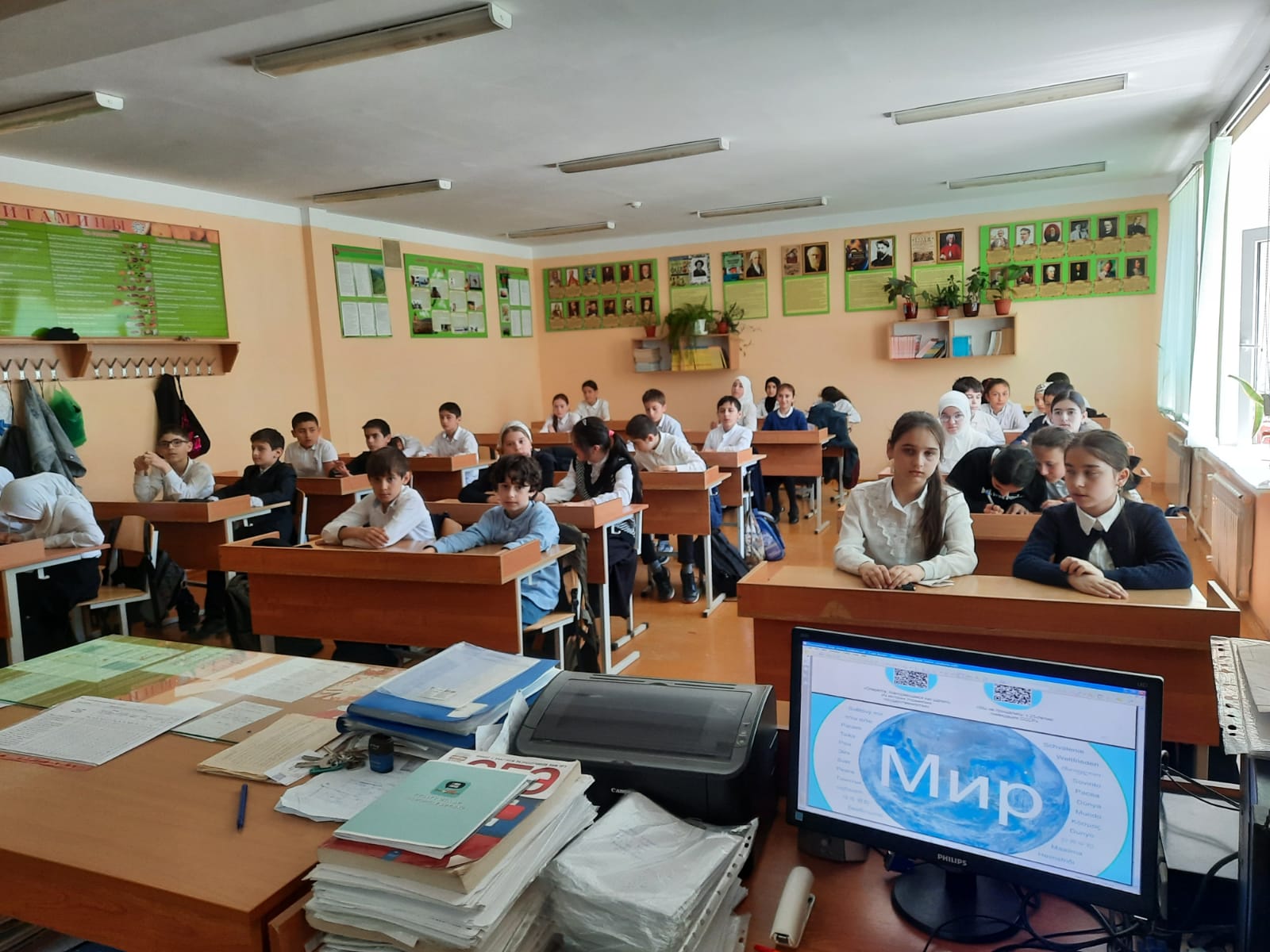 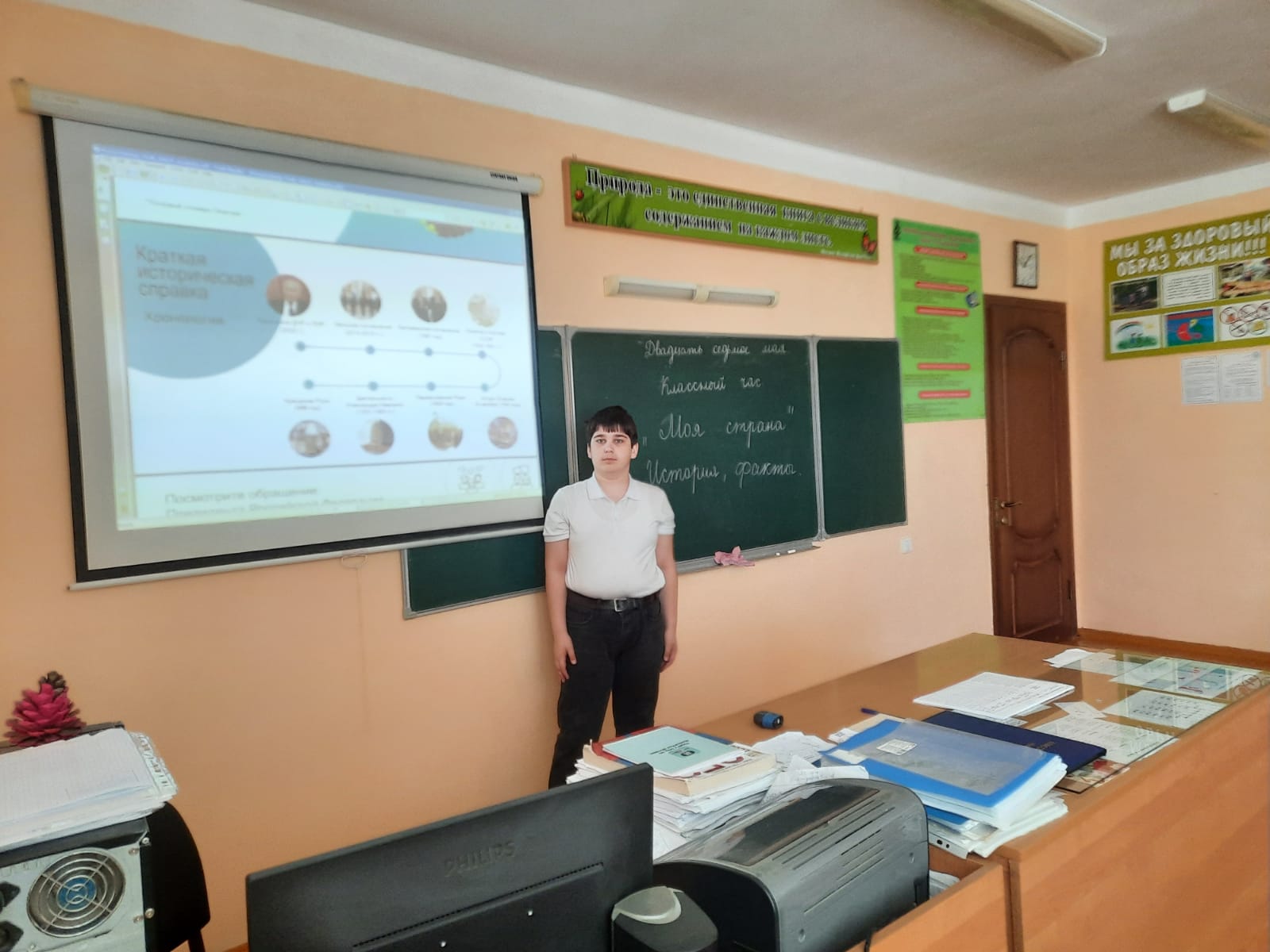 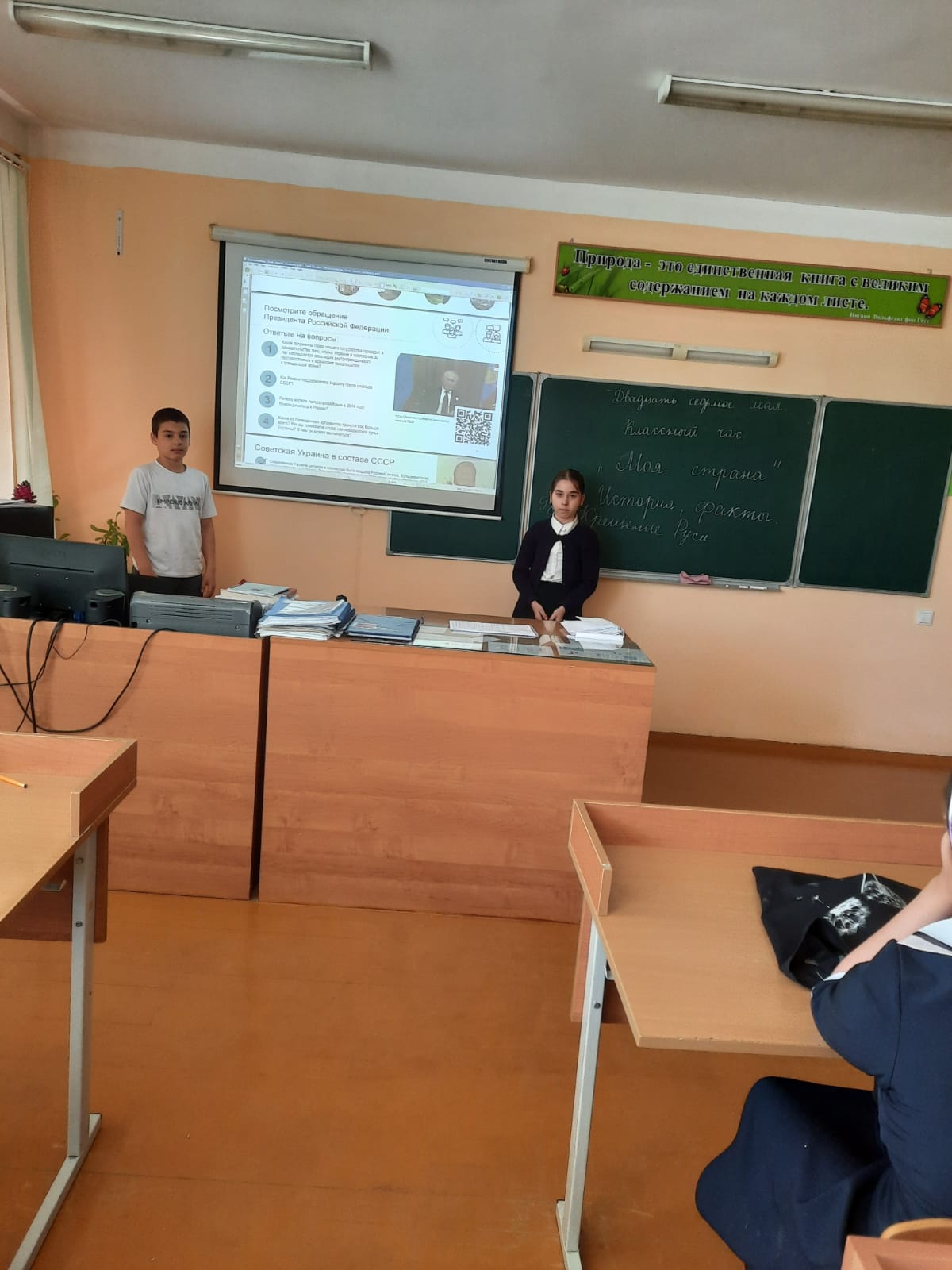 